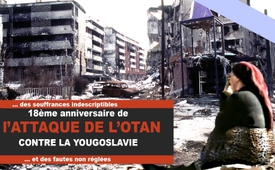 18ème anniversaire de l’attaque de l’OTAN contre la Yougoslavie : des souffrances indescriptibles et des fautes non réglées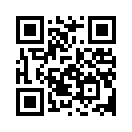 Le 24 mars 2017, c’était le 18ème anniversaire de l’attaque illégale de l’OTAN contre le peuple de l’ex-Yougoslavie. Pendant 79 jours l’armée de l’air de l’OTAN a attaqué la Yougoslavie et a lancé 14 000 bombes qui ont tué plus de 2 000 civils et blessé plus de 8 000 personnes.Le 24 mars 2017, c’était le 18ème anniversaire de l’attaque illégale de l’OTAN contre le peuple de l’ex-Yougoslavie. Pendant 79 jours l’armée de l’air de l’OTAN a attaqué la Yougoslavie et a lancé 14 000 bombes qui ont tué plus de 2 000 civils et blessé plus de 8 000 personnes. Deux ans après la guerre de l’OTAN contre la Yougoslavie, une émission tournée par le journal télévisé allemand Monitor a mis à la lumière le fait que les Etats-Unis n’avaient pas donné de mandat pour cette attaque ; en effet, malgré ce qu’affirmaient les politiciens de différents pays de l’OTAN, il n’y avait pas d’indice de menace d’une catastrophe humanitaire, ni au Kosovo ni ailleurs, qui aurait constitué un délit contre le droit international. C’est ce qu’avait prétendu devant l’OSCE le général allemand Heinz Loquai qui la dirigeait à l’époque. Par la suite on n’a trouvé dans aucun rapport de l’OSCE la moindre mention d’une catastrophe humanitaire. De même, dans aucun document du ministère de la défense pour le cas du Kosovo il n’était question d’une catastrophe humanitaire. Les professionnels internationaux ont seulement observé des actions de guerre de la soi-disant « Armée de libération du Kosovo » l’UCK,  contre les troupes régulières yougoslaves, alors que les provocations et les brutalités venaient sans doute de la part de l’UCK. C’est ainsi que cela a été rapporté juste avant le début de la guerre lors d’une rencontre du conseil de l’OTAN. 
Pourquoi ces attaques cruelles de l’armée de l’OTAN contre la population ? Une réponse à cette question se trouve dans l’explication qu’a donnée le lieutenant-colonel de l’OTAN de l’époque Jochen Scholz. Il a dit que la planification militaire de l’OTAN pour une attaque aérienne contre la Yougoslavie était déjà terminée en 1998. Et ceci alors que d’après le rapport de l’OSCE il n’y avait pas de catastrophe humanitaire qui aurait pu justifier une opération militaire. D’après Scholz, c’est en raison de la position géographique très intéressante de la Yougoslavie qu’était planifiée une extension vers l’est de l’Union Européenne et de l’OTAN. La Yougoslavie, moitié socialiste, était alors un obstacle à toutes conditions par exemple aux conditions de crédit du FMI. De la part de l’OTAN il n’y avait alors clairement aucune raison humanitaire pour intervenir.
Norma Brown, une diplomate américaine à l’OSCE a dit : « C’est un fait que tout le monde savait qu’une catastrophe humanitaire arriverait seulement au moment où l’OTAN bombarderait. » Les gouvernements des pays de l’OTAN ont quand même répandu pendant la guerre le mensonge de la catastrophe humanitaire au Kosovo. De manière mensongère ils justifient aux yeux du public mondial l’attaque illégale commise par l’OTAN comme étant une guerre « humanitaire ».
A quel point cette guerre est-elle humanitaire ? Vous pourrez le voir en allemand dans le film sur kla-tv allemand : « POURQUOI ? Histoires de la Yougoslavie détruite par les bombes. ». La journaliste américaine Anissa Naouai était à Belgrade il y a 3 ans pour se faire une idée de la situation. Elle a analysé les conséquences de cette guerre de l’OTAN. Durant ses recherches elle a rencontré notamment la journaliste serbe Jelena Milinčić qui a vécu la guerre de près. Le film montre à quel point la douleur est encore présente même aujourd’hui dans le cœur de ceux qui ont été touchés. 
Vous pouvez également voir beaucoup d’enregistrements originaux bouleversants de cette guerre. C’est pourquoi ce film est déconseillé aux mineurs.
Les questions suivantes demeurent :
Premièrement : Comment a-t-il été possible que des bellicistes aient pu déclencher une guerre illégale sur le sol européen, une guerre qui n’avait pour but que le pouvoir et le profit et qui a entraîné une telle souffrance indescriptible ?
Deuxièmement : Comment est-il possible qu’il y ait encore aujourd’hui des politiques qui, comme les ministres allemands de l’époque Joschka Fischer et Rudolf Scharping, défendent et justifient cette guerre malgré d’innombrables preuves indéniables qui la condamnent ? 
Troisièmement : Et comment est-il possible que les hommes politiques qui ont déclenché la guerre ne soient pas déférés devant un tribunal de guerre ?de mv.Sources:.Cela pourrait aussi vous intéresser:---Kla.TV – Des nouvelles alternatives... libres – indépendantes – non censurées...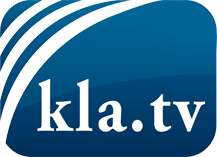 ce que les médias ne devraient pas dissimuler...peu entendu, du peuple pour le peuple...des informations régulières sur www.kla.tv/frÇa vaut la peine de rester avec nous! Vous pouvez vous abonner gratuitement à notre newsletter: www.kla.tv/abo-frAvis de sécurité:Les contre voix sont malheureusement de plus en plus censurées et réprimées. Tant que nous ne nous orientons pas en fonction des intérêts et des idéologies de la système presse, nous devons toujours nous attendre à ce que des prétextes soient recherchés pour bloquer ou supprimer Kla.TV.Alors mettez-vous dès aujourd’hui en réseau en dehors d’internet!
Cliquez ici: www.kla.tv/vernetzung&lang=frLicence:    Licence Creative Commons avec attribution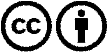 Il est permis de diffuser et d’utiliser notre matériel avec l’attribution! Toutefois, le matériel ne peut pas être utilisé hors contexte.
Cependant pour les institutions financées avec la redevance audio-visuelle, ceci n’est autorisé qu’avec notre accord. Des infractions peuvent entraîner des poursuites.